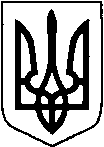 КИЇВСЬКА ОБЛАСТЬТЕТІЇВСЬКА МІСЬКА РАДАVІІІ СКЛИКАННЯШОСТА  СЕСІЯ   ПРОЕКТ   Р І Ш Е Н Н Я
25.05.2021 р.                                   №   -06-VIIІ
Про розірвання та укладання попередніх  договорів орендина користування земельними ділянками по Тетіївській міській раді.                     Розглянувши заяви підприємств, організацій,  зважаючи на рішення 25 сесії 7 скликання № 381 від 22.09.2017 року та керуючись Земельним кодексом та Законом України „Про місцеве самоврядування в Україні”, Законом України „Про оренду землі”, ст.288 Податкового кодексу України та в інтересах Тетіївської  територіальної громади, Тетіївська міська радав и р і ш и л а :  1. Розірвати попередній договір оренди № 280 від 04.02.2021 року на земельну ділянку  за межами с. Клюки площею 2,9654 га (невитребувана земельна частка (пай)) з:Приватною агрофірмою «Промінь» у зв'язку з оформленням спадщини спадкоємцем  з 01.06.2021 року.2. Розірвати попередній договір оренди № 268 від 04.02.2021 року на земельну ділянку  за межами с. Стадниця  площею 4,3459 га (невитребувана земельна частка (пай)) з:ТОВ «Дібрівка-Агросервіс» у зв'язку з оформленням спадщини спадкоємцем  з 01.06.2021 року.3. Внести зміни до договору оренди земельної ділянки № 275 від 04.02.2021 року з ТОВ «Дібрівка-Агросервіс», а саме:п.2  загальна площа земельної ділянки 4,0273 га змінити на 4,0900 га. 4.Укласти попередній договір оренди з суб”єктом підприємницької діяльності, що використовує землі комунальної власності Тетіївської міської ради за межами с. Стадниця  до реєстрації договорів згідно чинного законодавства- СФГ «Хмелівка»  площею 4,029 га що розташована на території Тетіївської міської ради за межами с. Хмелівка для ведення товарного сільськогосподарського виробництва (невитребувані паї), (номер ділянки по схемі № 8)  за рахунок земель комунальної власності Тетіївської міської ради.     Встановити орендну плату в розмірі 8 % від нормативно  грошової оцінки земельної ділянки, що становить 8547,86 грн за один  рік оренди, розрахунок проводити помісячно в сумі 712,32 грн. в місяць. Нормативно-грошова оцінка земельної ділянки становить 106848,30 грн        Термін дії договору з 01.01.2021 року по 31.12.2021 року.    5.Розмір відшкодування визначений у відповідності до грошової оцінки земель населених пунктів об’єднаної територіальної громади та затверджених відсотків для встановлення орендної плати .6.Контроль за виконанням даного рішення покласти на постійну депутатську комісію з питань регулювання земельних відносин, архітектури, будівництва та охорони навколишнього середовища (голова Крамар О.А.)    Міський голова                                                   Богдан  БАЛАГУРА